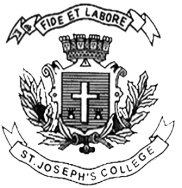 ST. JOSEPH’S COLLEGE (AUTONOMOUS), BANGALORE-27BVOC (Filmmaking and Animation) – II SEMESTERMID SEMESTER EXAMINATION: APRIL 2018 VO 2316: History of Visual ArtsTime-2 ½ hrs					Max Marks-70This paper contains two printed pages and three partsI. Answer all the following				                                                  (5x1=5)1. In which medium Leonardo da Vinci’s painting “The Last Supper” is painteda. Fresco   b.Oil Paint c. Acrylic d. Water2. ‘Bauhaus’ design revolution is not about style but abouta. Form and functionality b. Thoughts and intuition c. Contents and ideas. D. Vision and social reforms3. Notre Dame at Paris is aa. Chapel b. Church c. Cathedral d. Basilica4. Name one of the following movements which supported the emergence of expressionism:a. Neoclassicism b. Romanticism c. Realism d. None of the above5.  Name the painter of “The Scream”a. Edward Munch b. James Ensor c. Frans Halfs d. Salvador DaliII. Write short notes on any FOUR of the following in 100 words each. 	       (4X5= 20)4. Art as expression5. Hierarchy and symbolism in ancient Egyption art6. Realism and the emergence of caricature7. Minimalism8.Hoysala art.VO 2316-A-18II. Answer any THREE of the following in 250 words each.		              (3X15 = 45)9. Write a detailed note on the ‘Surrealistic Paintings’ keeping in mind the following points : Subject of Paintings, Painting Technique, Composition of Paintings, Colour Pigments10.“When an artist creates a work of art, it has no intrinsic use or value; but when this artwork circulates within the system of art it acquires a depth of meaning, a breadth of importance, and an increase in value.” Respond to this statement with appropriate examples11.Write in detail about Dutch Baroque naturalism and emotion citing examples.12. Why is the Renaissance period so important in the development of Western art?